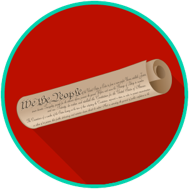 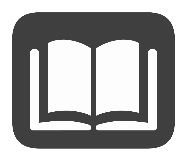 The U.S. Constitution begins with a one-sentence introduction called the Preamble. The Preamble identifies the goals and purposes of the government.The Preamble opens with the phrase, “We the People, of the United States” and then states six goals and purposes of the government:form a more perfect union,establish justice,insure domestic tranquility,provide for the common defence,promote the general welfare, andsecure the blessings of liberty to ourselves and our posterity.The Preamble ends with the phrase: “do ordain and establish this Constitution for the United States of America.” The final phrase of the Preamble means that the people establish the U.S. Constitution to create a new national government.